ҠАРАР		                                   	РЕШЕНИЕО ежегодном отчете Председателя Совета и  главы сельского поселения Нижнеташлинский сельсовет муниципального района Шаранский район Республики Башкортостан  о результатах своей деятельности и деятельности Совета  и Администрации сельского поселения Нижнеташлинский сельсовет в 2019 году            Руководствуясь пунктом 4 статьи 19 Устава сельского поселения Нижнеташлинский сельсовет муниципального района Шаранский район  Республики Башкортостан, заслушав и обсудив отчет председателя Совета и главы  сельского поселения  Нижнеташлинский сельсовет Гарифуллиной Гульнары Сабитовны о результатах своей деятельности, деятельности Совета  и Администрации сельского поселения Нижнеташлинский сельсовет муниципального района Шаранский район Республики Башкортостан в 2019 году Совет сельского Нижнеташлинский сельсовет муниципального района Шаранский район Республики Башкортостан решил:    1. Отчет Председателя Совета и главы сельского поселения Нижнеташлинский сельсовет муниципального района Шаранский район Республики Башкортостан Гарифуллиной Гульнары Сабитовны «О результатах своей деятельности, деятельности Совета и администрации  сельского поселения Нижнеташлинский сельсовет муниципального района Шаранский район в 2019 году» принять к сведению.    2.Обеспечить:- тесное взаимодействие Совета с общественными организациями населением в рамках реализации Федерального закона «Об общих принципах организации местного самоуправления в Российской Федерации»;- выполнение решений Совета сельского поселения, сконцентрировав особое внимание на принятых программах сельского поселения;- увеличение собираемости налогов и укрепление доходной части бюджета сельского поселения Нижнеташлинский  сельсовет;        3.Уделять особое внимание:-организации работы по повышению правовой культуры граждан;-доведению до сведения населения нормативных правовых актов, затрагивающих права  граждан.       4.Постоянным комиссиям Совета:- активизировать свою деятельность в соответствии с Положением о постоянных комиссиях Совета сельского поселения Нижнеташлинский сельсовет муниципального района Шаранский район Республики Башкортостан;-усилить контроль за исполнением принимаемых решений Совета.       5.Администрации сельского поселения Нижнеташлинский сельсовет:-принять меры  по дальнейшему  социально- экономическому развитию сельского поселения Нижнеташлинский сельсовет;- обеспечить эффективную работу всех отраслей жизнедеятельности сельского поселения, реализовать принятых целевых социальных программ.      6. Настоящее решение обнародовать на сайте сельского поселения Нижнеташлинский сельсовет муниципального района Шаранский район Республики Башкортостан (http://ntashly.ru/).      7. Контроль за выполнением настоящего решения возложить на постоянные комиссии  Совета сельского поселения Нижнеташлинский сельсовет муниципального района Шаранский район Республики Башкортостан.Глава сельского поселенияНижнеташлинский сельсовет:                                           Г.С.Гарифуллинас.Нижние Ташлы12 февраля 2020 года№6/49 БАШКОРТОСТАН РЕСПУБЛИКАҺЫШАРАН РАЙОНЫМУНИЦИПАЛЬ РАЙОНЫТУБЭНГЕ ТАШЛЫ АУЫЛ СОВЕТЫАУЫЛ БИЛӘМӘҺЕ СОВЕТЫ452645, Шаран районы, Тубэнге Ташлы ауылы, Жину урамы, 20Тел.(34769) 2-51-49, факс (34769) 2-51-49E-mail:ntashss@yandex.ru, http://ntashly.sharan-sovet.ruИНН 0251000863, ОГРН 1020200612805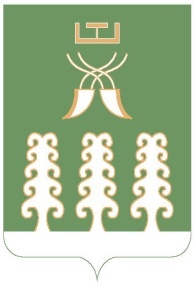 РЕСПУБЛИКА БАШКОРТОСТАНМУНИЦИПАЛЬНЫЙ РАЙОНШАРАНСКИЙ РАЙОНСОВЕТ СЕЛЬСКОГО ПОСЕЛЕНИЯНИЖНЕТАШЛИНСКИЙ СЕЛЬСОВЕТ452645, Шаранский район, с.Нижние Ташлы, ул.Победы, 20Тел.(34769) 2-51-49, факс (34769) 2-51-49E-mail:ntashss@yandex.ru, http://ntashly.sharan-sovet.ruИНН 0251000863, ОГРН 1020200612805